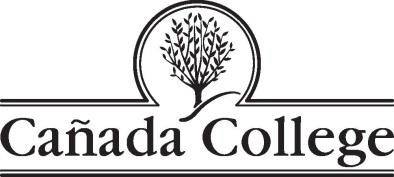 PLANNING AND BUDGETING COUNCIL MEETING AGENDAWednesday, April 17, 2019Building 2 - Room 10Regular Meeting: 2:10 – 4:10 p.m.
Next meeting: May 1, 2019.  The meeting will also be held from 2:10 – 4:10 p.m.AGENDA ITEMPRESENTERPROCESSTIMEWelcome and Introductions Approval of MinutesHyla Lacefield and Jeanne Stalker PBC Co-ChairsAction5Participatory governance evaluation survey questionsTBDInformationDiscussionAction552.5Technology Committee Progress Reports for 2017-18 and 2018-19David Reed, Dean of ASLTLezlee Ware, DE CoordinatorAllison Hughes, Instructional TechnologistDiscussionAction52.52019-2021 Technology Plan – first draftDavid Reed, Dean of ASLTLezlee Ware, DE CoordinatorAllison Hughes, Instructional TechnologistInformationDiscussion105Historical context of the resource allocation modelWalk-through of present resource allocation model assumptionsKathy Blackwood, Former VC FinanceBernata Slater, Chief Financial OfficerPeter Fitzsimmons, District Budget OfficerInformationQ&A4010Fiscal Year 2019-20 additional, on-going resourcesGraciano Mendoza, VPAInformation10Strategic Enrollment Management Committee ReportTammy Robinson, VPIKaren Engel, Dean of PRIEInformation2.5Planning Council ReportsIPC, SSPC, APC representativesInformation5Staffing UpdateGraciano Mendoza, VPAInformation2.5President’s UpdateDr. Jamillah Moore, PresidentInformation5Matters of Public InterestOpen to allInformation5ADJOURNADJOURNADJOURNADJOURN